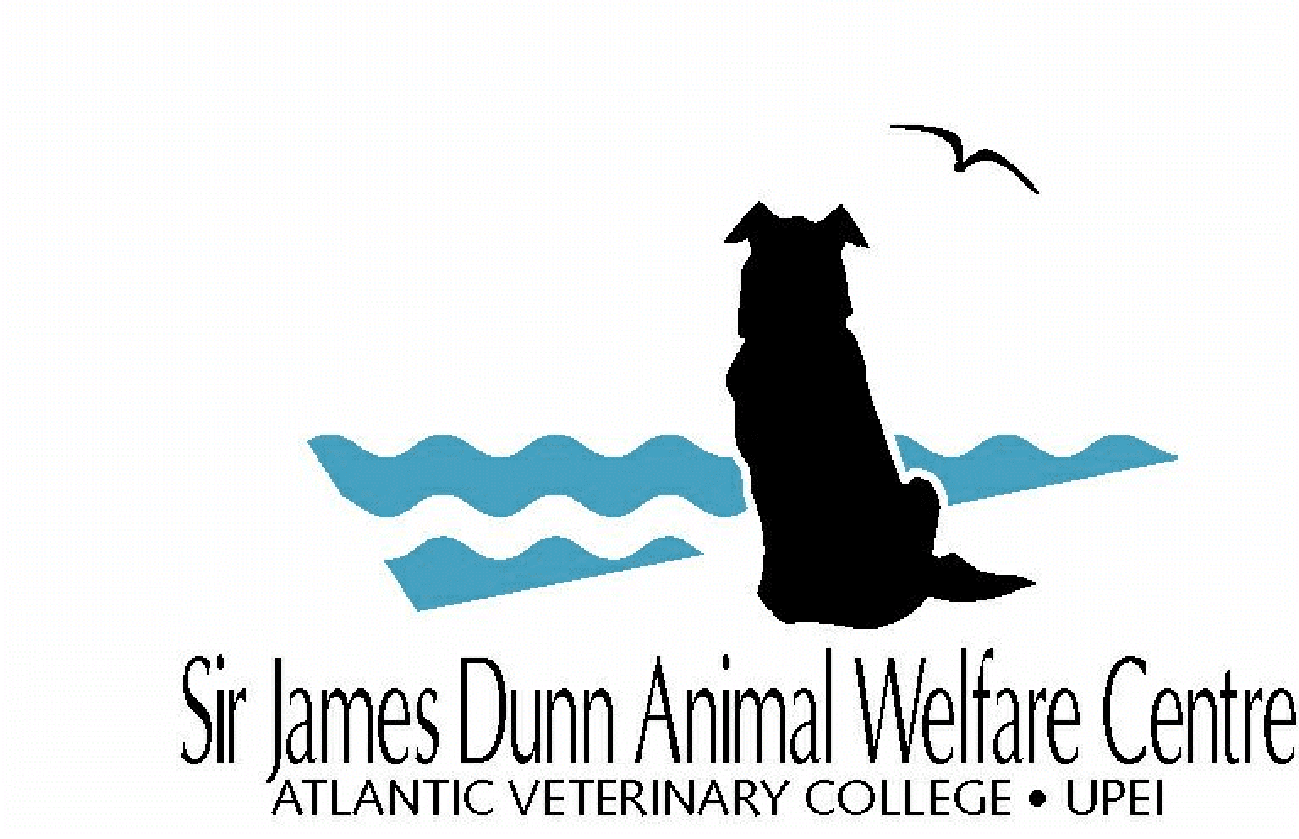 SJDAWC Application FormResearch GrantsInstructions:Application Deadline (all project types): October 19, 2023, 3:00 p.m.Submit two electronic copies to animalwelfare@upei.ca:One copy in the Word application form.One copy with signatures (electronic signatures or printed, scanned, and emailed). You will receive a confirmation email within two business days after submitting the application.  If you do not receive a confirmation email, please follow up by email.For office use onlyDate Received:  Project titleProject TeamProject information*Start dates should be March 1st of the given year of the award or anytime later, see guidelines for more information.SignaturesPrincipal Investigator:  ______________________________________           Date: Department Chair:        ______________________________________           Date: Veterinary Teaching Hospital (VTH) Director or designate (if any project involves using any hospital resources)                                         ______________________________________           Date: Project SummaryProject summaries should be no more than 250 words and use language suitable for a layperson. The summary should focus on the overall project goal(s) and supporting objectives, plans to accomplish the project goal(s), and relevance of the project to animal welfare.ProposalProposals should be no more than 5 pages and succinctly describe your proposed project, including the following elements (see Guidelines for details on each section): Present state of knowledge: Project goal(s) and supporting objectives: Significance to animal welfare: Project design and methodology used to assess animal welfare: Project timeline: Mitigating animal suffering or harm (optional): Plans for training and information dissemination: Expertise and roles of project team:New for 2024: Please include up to 3 relevant publications per team member that demonstrate expertise.Outcomes from previous SJDAWC-funded projects (1 extra page for a total of 6 pages):New for 2024: Please fill this section out if you have had a completed SJDAWC grant in the past.Provide at least two names and email addresses for external reviewers: ReferencesSJDAWC Budget and JustificationPlease fill out table for your project.  Budgets must not exceed $100,000 total for projects of up to 3 years (non-renewable).Total amount requesting from SJDAWC (per table above)?  SJDAWC Budget Justification:Please provide details for each line item in the above budget.Has funding been applied for or secured from other sources? Yes    - If yes, please complete section 9. Other Funding Budget and JustificationNo     - If no, do not complete section 9.Other Funding Budget and Justification (only complete if you applied or secured funding from other sources)Total amount applied or secured from other funding sources (per table above)?  Total budget amount from Sections 8. and 9. (SJDAWC and other funding sources)?  